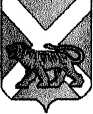 АДМИНИСТРАЦИЯ СЕРГЕЕВСКОГО СЕЛЬСКОГО ПОСЕЛЕНИЯПОГРАНИЧНОГО МУНИЦИПАЛЬНОГО РАЙОНАПРИМОРСКОГО КРАЯПОСТАНОВЛЕНИЕ22.10.2014                                            с. Сергеевка                                                  № 97О внесении изменений в муниципальную программу «Развитие муниципальной службы в администрации Сергеевского сельского поселения на 2014-2016 годы», утверждённую постановлением администрации Сергеевского сельского поселения от 07.11.2013 № 138В соответствии с Федеральным законом от 06.10.2003 № 131-ФЗ «Об общих принципах организации местного самоуправления в Российской Федерации», Уставом Сергеевского сельского поселения, администрация Сергеевского сельского поселения ПОСТАНОВЛЯЕТ:1.  Внести в муниципальную программу «Развитие муниципальной службы в администрации Сергеевского сельского поселения на 2014-2016 годы», утверждённую постановлением администрации Сергеевского сельского поселения от 07.11.2013 № 138, следующие изменения:1.1. В паспорте Программы:- в разделе «Объёмы и источники финансирования муниципальной программы» слова «150 тысяч рублей, в т.ч. по годам: 2014 год - 50 тыс.руб.» заменить словами «115 тыс.руб. в т.ч. по годам: 2014 год - 15 тыс.руб.»; в разделе 6 «Ресурсное обеспечение Программы» слова «150 тысяч рублей, в т.ч. по годам: 2014 год - 50 тыс.руб.» заменить словами «115 тыс.руб. в т.ч. по годам: 2014 год - 15 тыс.руб.». 1.2. В Приложение № 1 к Программе:-  пункт 4.1. раздела 4 изложить в следующей редакции:2. Обнародовать настоящее постановление на информационных стендах в помещениях администрации Сергеевского сельского поселения, библиотеки села Сергеевка и сельского клуба Украинка и разместить на официальном сайте Сергеевского сельского поселения (www.sp-sergeevskoe.ru.).3. Настоящее постановление вступает в силу со дня его официального обнародования.Глава поселения – глава администрации Сергеевского сельского поселения                                                            И.В. СтарченкоН.В. Кузнецова24 7 04  4. Создание единой системы обучения муниципальных служащих администрации4. Создание единой системы обучения муниципальных служащих администрации4. Создание единой системы обучения муниципальных служащих администрации4.1Подготовка, дополнительное профессиональное  образование муниципальных служащих администрации Сергеевского сельскогопоселения (с получением свидетельства государственного образца)2014 - 15 тыс. руб.2015 - 50 тыс. руб.2016 - 50 тыс. руб.Управление делами администрации Сергеевского сельского поселения